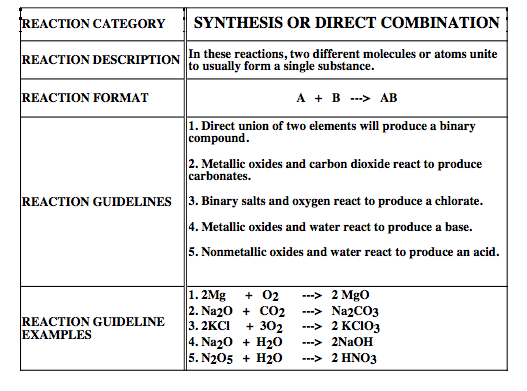 Complete the following word equations. Write the balanced chemical equation below. Ex. 1.  calcium     +      oxygen        Calcium oxide  	    2Ca          +           O2           2CaO2.  copper      +      sulfur            copper(II) sulfide 3.  calcium oxide      +      water           calcium hydroxide 4.  hydrogen      +     chlorine           5.  silver      +     sulfur       6.  chromium      +      oxygen       7.  aluminum      +      bromine       8.  sodium      +      iodine        9. aluminum      +      oxygen       * Read the information on the front for these tricky ones!  All you need to do is predict the product and balance these ones.  No word equations required.10. 		MgCl2  	+  	 O2       ---> 11. 		P2O3		+   	H2O   ---> 12. 		K2O   	+  	H2O   ---> 13.  		BaO   	+   	CO2  ---> 14. 		BeO   	+   	CO2  ---> 15. 		Al2O3  	+  	 H2O   ---> 16. 		SO3 		 + 	  H2O   ---> 17.    	NaCl   	+  	 O2    ---> 